Publicado en Salamanca el 07/06/2021 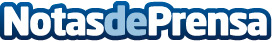 Repara tu Deuda cancela 110.753€ en Salamanca con la Ley de la Segunda OportunidadEs el despacho de abogados que más casos ha llevado en España desde su creación en el año 2015Datos de contacto:David Guerrero655 95 67 35Nota de prensa publicada en: https://www.notasdeprensa.es/repara-tu-deuda-cancela-110-753-en-salamanca Categorias: Nacional Derecho Finanzas Castilla y León http://www.notasdeprensa.es